Кружок  по технологии в ГБОУ СОШ с. Дмитриевка.11.10.2023На занятиях, изучая простые механизмы, ребята учатся работать руками (развитие мелких и точных движений), развивают элементарное конструкторское мышление, фантазию, изучают принципы работы многих механизмов. Конструктор позволяет учащимся: совместно обучаться в рамках одной бригады; распределять обязанности в своей бригаде; проявлять повышенное внимание культуре и этике общения; проявлять творческий подход к решению поставленной задачи; создавать модели реальных объектов и процессов; видеть реальный результат своей работы. 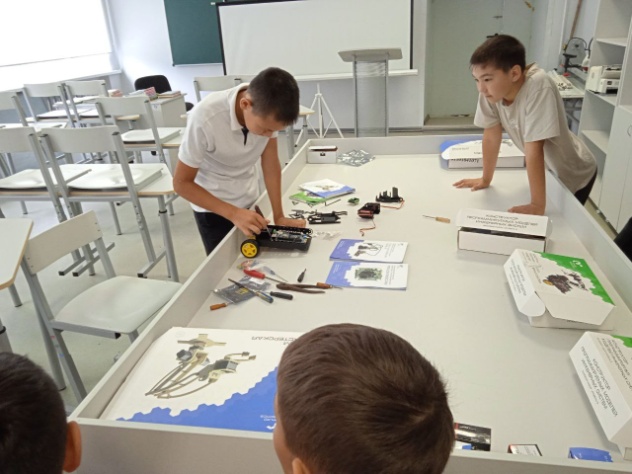 